FORMULARZ ZGŁOSZENIOWY - MURZASICHLE 2018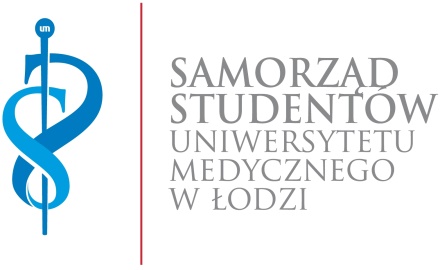 Szanowni Państwo,na podstawie art. 13 ust. 1 oraz ust. 2 rozporządzenia Parlamentu Europejskiego i Rady (UE) 2016/679 z dnia 27 kwietnia 2016 r. w sprawie ochrony osób fizycznych w związku z przetwarzaniem danych osobowych i w sprawie swobodnego przepływu takich danych oraz uchylenia dyrektywy 95/46/WE (ogólne rozporządzenie o ochronie danych), informujemy, że:Administratorem Państwa danych osobowych jest Uniwersytet Medyczny w Łodzi, al. Kościuszki 4, kod pocztowy: 90-419 Łódź, tel.: +42 272-58-03, NIP: 725 18 43 739, REGON: 473 073 308.Kontakt z Inspektorem Ochrony Danych jest możliwy pod numerem telefonu +42 272-52-11, lub za pośrednictwem adresu mailowego: iod@umed.lodz.pl.Państwa dane osobowe będą przetwarzane w celu i zakresie niezbędnym do uczestniczenia przez Państwa w obozie wakacyjnym organizowanym przez Uczelnianą Radę Samorządu Studentów Uniwersytetu Medycznego w Łodzi.Odbiorcami Pana/Pani danych będą wyłącznie podmioty uprawnione do uzyskania danych osobowych na podstawie przepisów prawa.Państwa dane osobowe będą przechowywane w terminie nie dłuższym, niż jest to niezbędne do zorganizowania  i rozliczenia obozu wakacyjnego.Przysługuje Państwu prawo dostępu do treści swoich danych, ich sprostowania, usunięcia, ograniczenia przetwarzania danych, a także prawo wniesienia sprzeciwu wobec przetwarzania danych osobowych i prawo do przenoszenia danych.Posiadają Państwo prawo wniesienia skargi do organu nadzorczego, w przypadku gdy Państwo uznacie, że Uczelnianą Radę Samorządu Studentów Uniwersytetu Medycznego w Łodzi  przetwarza Państwa dane osobowe w sposób niezgodny z przepisami ogólnego rozporządzenia o ochronie danych.Przysługuje Państwu prawo do cofnięcia wyrażonej zgody w dowolnym momencie, bez wpływu na zgodność z prawem przetwarzania, którego dokonano na podstawie zgody przed jej cofnięciem.W trakcie przetwarzania danych na potrzeby organizacyjne obozu wakacyjnego przez Uczelnianą Radę Samorządu Studentów Uniwersytetu Medycznego w Łodzi nie dochodzi do zautomatyzowanego podejmowania decyzji, ani do profilowania.Podanie przez Państwa danych osobowych jest dobrowolne, jednak bez ich podania nie będzie możliwe uczestniczenie w obozie wakacyjnym organizowanym przez Uczelnianą Radę Samorządu Studentów Uniwersytetu Medycznego w Łodzi. Wyrażam zgodę na przetwarzanie moich danych osobowych zawartych w formularzu zgłoszeniowym przez Uniwersytet Medyczny w Łodzi w celu i zakresie niezbędnym do uczestniczenia w obozie wakacyjnym ‒ Obóz Roku Zero Murzasichle 2018 organizowanym przez Uniwersytet Medyczny w Łodzi, zgodnie z przepisami rozporządzenia Parlamentu Europejskiego i Rady (UE) 2016/679 z dnia 27 kwietnia 2016 r. w sprawie ochrony osób fizycznych w związku z przetwarzaniem danych osobowych i w sprawie swobodnego przepływu takich danych oraz uchylenia dyrektywy 95/46/WE (ogólne rozporządzenie o ochronie danych).TAK NIEWyrażam zgodę na otrzymywanie od Uniwersytetu Medycznego w Łodzi informacji związanych z obozem wakacyjnym ‒ Obóz Roku Zero Murzasichle 2018 za pośrednictwem środków komunikacji elektronicznej tj. adresu poczty elektronicznej, zgodnie z ustawą z dnia 18 lipca 2002 r. o świadczeniu usług drogą elektroniczną (Dz. U. 2016 r. poz. 1030, ze zm.).TAKNIEUWAGA!Wypełniony formularz proszę przesłać na adres: obozy.murzasichle@stud.umed.lodz.pl zapisując go jako ImięNazwisko np. JanKowalskiPrzesłanie formularza jest równoznaczne z akceptację Regulaminu Obozu Roku Zero Murzasichle 2018Pamiętaj, aby w ciągu 7 dni kalendarzowych od otrzymania maila zwrotnego wpłacić zadatek w wysokości 100 zł  na podany nr konta!!! Dane osoboweDane osoboweNazwiskoImięAdres domowyTelefon komórkowyAdres e-mailData urodzenia (RRRR-MM-DD)Numer PESELWydział / KierunekRok studiów 2018/19 (Jeśli zaczynasz studia wpisz „0”)Rozmiar koszulki